SECRETARIA MUNICIPAL DE EDUCAÇÃO E CULTURAEDITAL DE CONCURSO Nº 001/2021 – FESTIVAL DE BANDAS NA CONCHA ACÚSTICAEDITAL DE CONCURSO PARA SELETIVA DE BANDAS MUNICIPAIS INTERESSADAS EM SE APRESENTAR NA CONCHA ACÚSTICA DE 15 A 21 DE DEZEMBRO DE 2021. O município de Curitibanos – Santa Catarina, por intermédio da Secretaria Municipal de Educação, no uso de suas atribuições legais, torna público o Edital de Concurso com o intuito de selecionar, aquisição de serviços ao setor cultural, para contratação de bandas e/ou conjuntos musicais com o objetivo de selecionar 10 (dez) bandas e/ou conjuntos para se apresentar entre os dias de 15 a 21 de dezembro de 2021, na Concha Acústica do município, localizada na Praça Centenário (Parque do Capão) deste município, nos termos da Lei 8.666/93.1.OBJETO 1.1 Selecionar bandas musicais, duplas e/ou conjuntos para se apresentarem entre os dias 15 a 21 de dezembro de 2021, na Praça Centenário (Parque do Capão) - centro, com apresentações a partir das 19 horas durante a semana e nos finais de semana a partir 16 horas. 1.2 Reconhecer e divulgar a música através de bandas e cultura locais, valorizando artistas curitibanenses. 1.3 Proporcionar entretenimento e lazer na semana natalina, fomentando a cultura local e criando oportunidade de apreciação musical com vistas a formação de plateia.  2. O EVENTO 2.1 O Encontro de Bandas é um evento municipal com o objetivo de manter um espaço para a música, através da valorização de músicos, compositores e intérpretes, visando desenvolver a cultural musical e fomentar a opção de Lazer e entretenimento de Curitibanos – SC. 2.2 O evento acontecerá na semana natalina de 15 a 21 de dezembro de 2021, que acontecerá na Praça Centenário (Parque do Capão) - centro, com apresentações a partir das 19 horas durante a semana e nos finais de semana a partir 16 horas. 2.3 O evento contará com a disponibilização de palco exclusivo para bandas musicais independentes se apresentarem, com a finalidade de oportunizar a divulgação de seus trabalhos junto ao público, bem como de colaborar para a qualificação e ampliação desta divulgação.2.4 Todos os ritmos musicais serão aceitos. 2.5 O tempo relativo para a apresentação das bandas será de no mínimo de uma hora e trinta minutos e no máximo de duas horas para cada apresentação.2.6 A ordem de apresentação das bandas será definido pela Comissão Organizadora do evento, designada pela Secretaria de Educação e Cultura. 2.7 Todos os instrumentos musicais necessários para a apresentação da banda e/ou conjunto, devem ser levados pelos próprios músicos.2.8 A Secretaria Municipal de Educação e Cultura de Curitibanos não disponibilizará banda de apoio, portanto, os selecionados deverão se apresentar em conformidade com os dados encaminhados na inscrição. 2.9 Todos os instrumentos musicais e equipamentos não listados e que serão necessários para a apresentação, devem ser levados pelos próprios músicos.2.10 A troca de bandas, quando houver mais de uma apresentação no mesmo dia, será realizada meia hora antes da apresentação. 2.11 O presente edital de tem como objetivo divulgar a cultura local e a valorização dos artistas, proporcionar entretenimento e lazer na semana natalina, com vistas a formação de plateia, nesse sentido, haverá o prêmio de R$ 1.000.00 (um mil reais) para cada banda, dupla e/ou conjunto que for selecionada e se apresentar. 2.12 O projeto é a valorização aos artistas da cidade, as bandas terão que comprovar que tem sede na cidade de Curitibanos.2.13 O valor do prêmio está sujeito a retenção de imposto de renda na fonte.2.15 As despesas decorrentes deste Edital correrão por conta da Unidade Orçamentária do FUNDO MUNICIPAL DE CULTURA DE CURITIBANOS; 13.00 - Fundo Municipal de Cultura - 13.01 - Fundo Municipal de Cultura - 13.392.0017.2.074 - Manutenção das Atividades culturais - 3.3.90.00.00.00.00.00       Aplicações Diretas.3. DAS INSCRIÇÕES, AVALIAÇÃO E SELEÇÃO3.1 As inscrições para o festival de bandas na Concha Acústica vão do dia 08 de novembro (segunda-feira) até o dia 17 de novembro (quarta-feira) de 2021 às 23h59, totalizando 10 dias para inscrição.3.2 As inscrições serão realizadas exclusivamente pela internet, através do e-mail: cultura@curitibanos.sc.gov.br , através da ficha de inscrição digitada conforme modelo (anexo – I), com cópia da documentação exigida. 3.2.1. A banda, dupla e/ou conjunto deverá estar cadastrado no site de artistas da cultura de Curitibanos, sendo necessário enviar ao email: cultura@curitibanos.sc.gov.br os seguintes dados: a) Uma foto digital da banda; b) Nome artístico; c) nome e telefone para contato (whatsapp); d) endereço na rede social (tipo: email, facebook ou instagram etc).3.2.2. A inscrição só será efetivada após o envio, por meio eletrônico, da ficha de inscrição (modelo anexo); Playlist da apresentação; foto para divulgação; link de vídeo no youtube; e a emissão do protocolo da inscrição pelo sistema mencionado no subitem 3.2.3.2.3. Não será permitida a inscrição de bandas que apresentem músicas que façam apologia a qualquer tipo de droga (bebida, fumígeros e outros), violência, atos obscenos, discriminação racial e/ou de gênero, orientação sexual, crença, pedofilia e questões político-partidárias. 3.3 A Comissão Julgadora nomeada pela Secretaria de Educação e Cultura, escolherá as 10 (dez) bandas que deverão se apresentar. A escolha terá como base: 3.3.1 Qualidade do material enviado; 3.3.2 Cumprimento das informações solicitadas para inscrição; 3.3.3 Estilo musical, de forma a garantir a pluralidade das manifestações artísticas. 3.4 As bandas selecionadas que por algum motivo não puderem participar, deverão comunicar à Comissão Organizadora, em até 24 (vinte e quatro) horas após a publicação do resultado final e cronograma de apresentação. (anexo II). 3.5 Não poderão participar do concurso, banda/conjunto e/ou dupla, cujo integrante faça parte do quadro de servidores do município.3.6 No ato de inscrição deverá ser apresentada uma declaração assinada pelos componentes, autorizando o responsável pelo recebimento do prêmio e a conta bancária para depósito. (Anexo III)  3.7 Serão inabilitadas as inscrições que não atenderem, no todo ou em parte, as condições estabelecidas neste edital. 4. DISPOSIÇÕES GERAIS4.1 Fica convencionado que as bandas participantes autorizam, em caráter permanente, o uso de fotos, filmes e imagens obtidas, bem como as obtidas por terceiros onde estejam fixadas imagens, com finalidade de divulgação por qualquer tipo de mídia, das atividades institucionais da Secretaria Municipal de Educação e Cultura de Curitibanos.4.2 As bandas selecionadas não geram vínculo trabalhista com a municipalidade e o pagamento do prêmio será após as apresentações finais com a devida apresentação dos documentos.4.3 Os casos omissos a este edital, bem como eventuais recursos, serão objeto de análise e decisão da Comissão Julgadora do evento. 4.4 Dúvidas poderão ser esclarecidas pessoalmente na sede da Secretaria Municipal de Educação e Cultura, de segunda a sexta-feira das 08:00 as 11:45h e das 13:15h às 17:15h, pelo e-mail cultura@curitibanos.sc.gov.brCuritibanos – SC, 05 de novembro de 2021PATRICIA MACIEL BASTOSSecretária Municipal de Educação e Cultura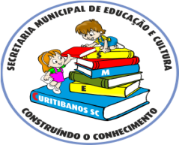 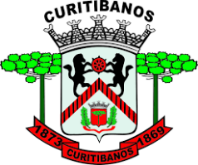 ANEXO I – FICHA DE INSCRIÇÃO Curitibanos, ____ de _____________ de 2021________________________________AssinaturaNome do Responsável ANEXO II – CRONOGRAMAANEXO IIIDECLARAÇÃO (modelo)Fulano de tal.......(qualificar), Fulano de tal......(qualificar)....Fulana de tal.....(qualificar), DECLARAMOS para os devidos do Edital de Concurso 01/2021 – Festival de Bandas na Concha Acústica – Semana Natalina – que indicamos o(a) Sr.(a) Fulano(a) de tal........... como representante da Banda.....e/ou conjunto.......autorizando-o(a) a receber o Prêmio que deverá ser depositado na conta corrente nº ..............da Agência nº ............do Banco ...........				Curitibanos(SC), ....de ...............de...........					(Assinaturas)   1.0 SOBRE A BANDANome da Banda:Estilo Musical:Quantos membros compõe a Banda:Instrumentos utilizados pela Banda:2.0 RESPONSÁVEL PELA BANDA2.0 RESPONSÁVEL PELA BANDA2.0 RESPONSÁVEL PELA BANDA2.0 RESPONSÁVEL PELA BANDA2.0 RESPONSÁVEL PELA BANDA2.0 RESPONSÁVEL PELA BANDA2.1Nome Responsável:Nome Responsável:Nome Responsável:Nome Responsável:Nome Responsável:2.2Endereço:Obs.: anexar cópia comprovante de endereço (luz, água, telefone)Endereço:Obs.: anexar cópia comprovante de endereço (luz, água, telefone)Endereço:Obs.: anexar cópia comprovante de endereço (luz, água, telefone)Endereço:Obs.: anexar cópia comprovante de endereço (luz, água, telefone)Endereço:Obs.: anexar cópia comprovante de endereço (luz, água, telefone)2.3Cidade:Cidade:2.42.4Estado2.5CEP:CEP:CEP:CEP:CEP:2.6Telefone: 2.72.7e-mail: e-mail: 2.8CPF:2.92.9RG:RG:2.10Data de nascimento:Data de nascimento:Data de nascimento:Data de nascimento:Data de nascimento:3.0 DADOS BANCÁRIOS DO RESPONSÁVEL3.0 DADOS BANCÁRIOS DO RESPONSÁVEL3.0 DADOS BANCÁRIOS DO RESPONSÁVEL3.0 DADOS BANCÁRIOS DO RESPONSÁVEL3.1Banco:3.2Agência:3.3Número conta corrente:Número conta corrente:Número conta corrente:4.0 COMPONENTES DA BANDA (Nome Completo)4.0 COMPONENTES DA BANDA (Nome Completo)12345678910115.0 APRESENTAÇÃO (Lista de reprodução seguindo as orientações do tempo previsto no edital)5.0 APRESENTAÇÃO (Lista de reprodução seguindo as orientações do tempo previsto no edital)5.1Playlist da Apresentação:5.2Endereço do vídeo Youtube:5.3Foto da banda para divulgação:DATAATIVIDADEDIAS08/11/2021Lançamento do Edital08/11/2021 a 17/11/2021Período de Inscrições25/11/2021Data para divulgação do resultado das 10 finalistas.26 a 27/11/2021Prazo para recursos.30/11/2021Divulgação da lista de apresentações (cronograma) 16 a 21 de dezembroPeríodo das Apresentações na Concha Acústica